
天津单位推荐（部分）


第24届全国医药卫生行业人才招聘会


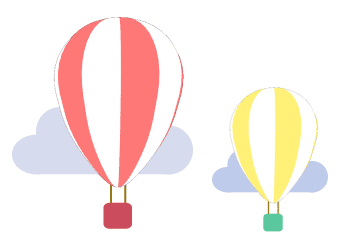 单位索引

其他岗位推荐·搜索1合集 | 近1.3万个研究生学历职位详情招聘博士研究生、硕士研究生单位2合集 | 近6千个本科学历职位详情招聘本科单位3合集 | 近3千个专科学历职位详情招聘高职、中职单位4合集 | 多家医院 多岗在招五险一金，正式编制，人才补助，晋升通道等5合集 | 全国医药护技招聘单位名单全国各级各类医疗卫生机构，医学院校，科研院所，医药企业，其他卫生事业单位等
6单位 | 爱思开医院招聘临床医师、医技药剂、护士、行政人员等
7单位 | 宝鸡高新医院招聘临床医师等
8单位 | 上海市医疗急救中心招聘院前急救医师
9单位 | 天津市第三中心医院招聘临床博士、临床硕士、护理等扫码进入招聘会 获取更多好职位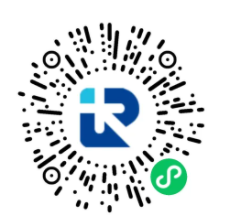 ※排名不分先后※排名不分先后序号单位名称1天津医科大学总医院2天津医科大学第二医院3天津市人民医院4天津市第一中心医院5天津市第二人民医院6天津市第三中心医院7天津市第四中心医院8天津市第五中心医院（北京大学滨海医院）9天津市儿童医院/天津大学儿童医院10天津市肿瘤医院（天津医科大学肿瘤医院）11天津市天津医院12天津市眼科医院13天津市胸科医院14天津市安定医院15天津市中心妇产科医院16天津市中西医结合医院（天津市南开医院）17天津市中医药研究院附属医院18天津中医药大学第一附属医院19天津市宁河区中医医院20泰达国际心血管病医院21天津市海河医院22天津市宝坻区人民医院23天津中医药大学第二附属医院24天津市口腔医院-南开大学附属口腔医院25天津市蓟州区人民医院26天津市职业病防治院（天津市工人医院）27天津市泰达医院28天津市肿瘤医院空港医院29天津市疾病预防控制中心30天津市血液中心31天津市宝坻区卫生健康委员会※排名不分先后※排名不分先后※排名不分先后※排名不分先后序号单位名称职位名称招聘人数1天津医科大学总医院临床岗位（具体岗位、要求以医院公告为准）302天津医科大学第二医院外科临床医师102天津医科大学第二医院内科临床医师102天津医科大学第二医院临床医师502天津医科大学第二医院口腔科、耳鼻喉科、眼科临床医师52天津医科大学第二医院科室主任-血管外科主任22天津医科大学第二医院科室主任--消化内科主任22天津医科大学第二医院科室主任--胃肠外科主任22天津医科大学第二医院科室主任-内分泌科主任22天津医科大学第二医院科室主任--口腔科主任22天津医科大学第二医院科室主任-甲乳外科主任22天津医科大学第二医院科室主任--感染性疾病科22天津医科大学第二医院科室主任72天津医科大学第二医院病理医师33天津市人民医院重症医学科医师33天津市人民医院肿瘤科医师83天津市人民医院影像诊断医师53天津市人民医院影像诊断技师43天津市人民医院营养科医师23天津市人民医院药师33天津市人民医院眼科医师13天津市人民医院胸外科医师23天津市人民医院心脏外科医师33天津市人民医院心脏内科医师53天津市人民医院消化内科医师33天津市人民医院疼痛科医师13天津市人民医院肾脏病科医师23天津市人民医院神经外科医师43天津市人民医院神经内科医师23天津市人民医院全科医学科医师13天津市人民医院普通外科医师53天津市人民医院皮肤科医师23天津市人民医院内分泌科医师13天津市人民医院免疫科医师13天津市人民医院泌尿外科医师13天津市人民医院麻醉科医师33天津市人民医院口腔科医师23天津市人民医院康复科医师13天津市人民医院精神心理科23天津市人民医院健康管理医师23天津市人民医院检验医师73天津市人民医院检验技师13天津市人民医院脊柱外科医师33天津市人民医院急诊内科医师33天津市人民医院护理733天津市人民医院呼吸内科医师23天津市人民医院骨干医师-眼科23天津市人民医院骨干医师-消化内科23天津市人民医院骨干医师-疼痛科13天津市人民医院骨干医师-手足外科与修复重建外科23天津市人民医院骨干医师-检验13天津市人民医院骨干医师-产科23天津市人民医院公共卫生33天津市人民医院肛肠外科医师203天津市人民医院妇科医师33天津市人民医院耳鼻咽喉科医师23天津市人民医院儿科医师23天津市人民医院创伤骨科医师43天津市人民医院超声医师73天津市人民医院产科医师33天津市人民医院博士后103天津市人民医院病理医师14天津市第一中心医院医技科室及研究类岗104天津市第一中心医院眼耳鼻喉口腔临床医师44天津市第一中心医院妇产科临床医师34天津市第一中心医院外科临床医师204天津市第一中心医院内科205天津市第二人民医院护理85天津市第二人民医院放射科15天津市第二人民医院药剂科15天津市第二人民医院麻醉科医师15天津市第二人民医院病理科医师15天津市第二人民医院研究所15天津市第二人民医院ICU医师15天津市第二人民医院妇产科医师15天津市第二人民医院急诊医师16天津市第三中心医院腹部外科36天津市第三中心医院重症医学科36天津市第三中心医院肿瘤内科16天津市第三中心医院中医科26天津市第三中心医院营养科检验技师16天津市第三中心医院药剂科16天津市第三中心医院眼科16天津市第三中心医院胸外科26天津市第三中心医院心脏重症或心电图诊断26天津市第三中心医院心脏中心-心外方向26天津市第三中心医院心脏中心-心内方向26天津市第三中心医院心脏介入医师26天津市第三中心医院消化内科26天津市第三中心医院胃肠肛肠外科16天津市第三中心医院肾病免疫科16天津市第三中心医院肾病风湿免疫科16天津市第三中心医院神经外科16天津市第三中心医院神经内科36天津市第三中心医院全科医学科16天津市第三中心医院内分泌血液科16天津市第三中心医院泌尿外科26天津市第三中心医院麻醉科（麻醉或疼痛）26天津市第三中心医院麻醉科26天津市第三中心医院临床营养医师26天津市第三中心医院口腔科16天津市第三中心医院检验科26天津市第三中心医院甲乳疝腹壁外科16天津市第三中心医院急诊科16天津市第三中心医院护理206天津市第三中心医院呼吸科36天津市第三中心医院管理岗16天津市第三中心医院骨科26天津市第三中心医院公共卫生岗36天津市第三中心医院肝胆外科46天津市第三中心医院妇产科26天津市第三中心医院放射科（诊断岗）26天津市第三中心医院放射科（介入岗）26天津市第三中心医院耳鼻喉科26天津市第三中心医院超声科（含体检中心）26天津市第三中心医院超声科26天津市第三中心医院产科16天津市第三中心医院病理科（诊断岗）17天津市第四中心医院药剂科27天津市第四中心医院眼科17天津市第四中心医院血管外科27天津市第四中心医院胸心外科17天津市第四中心医院心血管内科27天津市第四中心医院消化内科27天津市第四中心医院输血科17天津市第四中心医院肾内科27天津市第四中心医院神经外科37天津市第四中心医院乳腺甲状腺外科17天津市第四中心医院全科医学17天津市第四中心医院泌尿外科17天津市第四中心医院麻醉科17天津市第四中心医院康复医学科27天津市第四中心医院结直肠外科17天津市第四中心医院检验科37天津市第四中心医院急诊科外科27天津市第四中心医院急诊科神经病学27天津市第四中心医院急诊科内科27天津市第四中心医院护理207天津市第四中心医院呼吸内科27天津市第四中心医院核医学科17天津市第四中心医院骨一科27天津市第四中心医院骨二科17天津市第四中心医院感染性疾病科27天津市第四中心医院肝胆胃肠外科17天津市第四中心医院妇产科17天津市第四中心医院放射科57天津市第四中心医院放疗科27天津市第四中心医院耳鼻咽喉头颈外科57天津市第四中心医院儿科17天津市第四中心医院超声科47天津市第四中心医院ICU一病区18天津市第五中心医院（北京大学滨海医院）医生508天津市第五中心医院（北京大学滨海医院）技师19天津市儿童医院/天津大学儿童医院中医医师19天津市儿童医院/天津大学儿童医院营养科医师29天津市儿童医院/天津大学儿童医院医学影像技师19天津市儿童医院/天津大学儿童医院医保科管理岗29天津市儿童医院/天津大学儿童医院眼科医师29天津市儿童医院/天津大学儿童医院心理科医师49天津市儿童医院/天津大学儿童医院心理科康复治疗师29天津市儿童医院/天津大学儿童医院外科临床医师89天津市儿童医院/天津大学儿童医院神经电生理技师19天津市儿童医院/天津大学儿童医院皮肤科医师19天津市儿童医院/天津大学儿童医院内科临床医师119天津市儿童医院/天津大学儿童医院脑电图室技师29天津市儿童医院/天津大学儿童医院麻醉医师29天津市儿童医院/天津大学儿童医院口腔医师39天津市儿童医院/天津大学儿童医院纪委办公室19天津市儿童医院/天津大学儿童医院肺功能室技师29天津市儿童医院/天津大学儿童医院耳鼻喉医师39天津市儿童医院/天津大学儿童医院儿研所研究员39天津市儿童医院/天津大学儿童医院财务科会计19天津市儿童医院/天津大学儿童医院病理科医师19天津市儿童医院/天津大学儿童医院B超医师210天津市肿瘤医院（天津医科大学肿瘤医院）护理岗位5010天津市肿瘤医院（天津医科大学肿瘤医院）检诊科室（放射、检验、药学）7010天津市肿瘤医院（天津医科大学肿瘤医院）科研岗位1010天津市肿瘤医院（天津医科大学肿瘤医院）临床医师6011天津市天津医院临床医学1012天津市眼科医院眼科基础研究512天津市眼科医院眼科513天津市胸科医院营养科医师113天津市胸科医院药剂科（药师）113天津市胸科医院药剂科（临床药师）113天津市胸科医院胸外科医师213天津市胸科医院胸外科医师113天津市胸科医院心血管病研究所113天津市胸科医院心外科医师513天津市胸科医院心外ICU医师213天津市胸科医院心内科医师513天津市胸科医院心功能（动态心电）113天津市胸科医院体外循环科医师213天津市胸科医院输血科213天津市胸科医院麻醉科医师213天津市胸科医院康复科医师213天津市胸科医院检验科213天津市胸科医院护理513天津市胸科医院呼吸与危重症医学科医师（肺功能）113天津市胸科医院呼吸与危重症医学科医师313天津市胸科医院感染管理科113天津市胸科医院放射科医师213天津市胸科医院放射科技师（心导管室）213天津市胸科医院放射科技师（核医学科）113天津市胸科医院放射科技师213天津市胸科医院超声科医师313天津市胸科医院病理科医师214天津市安定医院会计114天津市安定医院放射师114天津市安定医院检验师114天津市安定医院临床医师514天津市安定医院精神科医师514天津市安定医院护理615天津市中心妇产科医院检验科315天津市中心妇产科医院重症医学高层次215天津市中心妇产科医院肿瘤放射高层次215天津市中心妇产科医院麻醉科高层次415天津市中心妇产科医院重症医学215天津市中心妇产科医院超声科1015天津市中心妇产科医院新生儿科215天津市中心妇产科医院麻醉科415天津市中心妇产科医院护理5015天津市中心妇产科医院重症医师215天津市中心妇产科医院超声医师1015天津市中心妇产科医院放疗技师315天津市中心妇产科医院医学物理师215天津市中心妇产科医院放疗肿瘤医师215天津市中心妇产科医院临床医生-高层次2815天津市中心妇产科医院妇产科研究所415天津市中心妇产科医院临床医生2015天津市中心妇产科医院妇产科1015天津市中心妇产科医院放射科215天津市中心妇产科医院超声科215天津市中心妇产科医院病理216天津市中西医结合医院（天津市南开医院）护理5016天津市中西医结合医院（天津市南开医院）医学检验科 （技）816天津市中西医结合医院（天津市南开医院）医学影像科 （技）216天津市中西医结合医院（天津市南开医院）医学影像科 （医）116天津市中西医结合医院（天津市南开医院）超声科116天津市中西医结合医院（天津市南开医院）重症医学科216天津市中西医结合医院（天津市南开医院）麻醉科316天津市中西医结合医院（天津市南开医院）泌尿外科116天津市中西医结合医院（天津市南开医院）胸外科117天津市中医药研究院附属医院中医药研究发展中心217天津市中医药研究院附属医院中医药信息研究所117天津市中医药研究院附属医院药剂科317天津市中医药研究院附属医院心身疾病科217天津市中医药研究院附属医院心病科217天津市中医药研究院附属医院外科217天津市中医药研究院附属医院实验中心217天津市中医药研究院附属医院肾病一科317天津市中医药研究院附属医院脾胃科117天津市中医药研究院附属医院脾胃科117天津市中医药研究院附属医院皮研所117天津市中医药研究院附属医院皮肤影像科117天津市中医药研究院附属医院皮肤一、二科417天津市中医药研究院附属医院皮肤外科217天津市中医药研究院附属医院皮肤四科117天津市中医药研究院附属医院脑病三科517天津市中医药研究院附属医院脑病科117天津市中医药研究院附属医院麻醉科217天津市中医药研究院附属医院老年病科117天津市中医药研究院附属医院口腔科117天津市中医药研究院附属医院康复科317天津市中医药研究院附属医院检验科（技）217天津市中医药研究院附属医院检验科217天津市中医药研究院附属医院护理部3217天津市中医药研究院附属医院骨科117天津市中医药研究院附属医院功能检查科（B超室）317天津市中医药研究院附属医院妇科117天津市中医药研究院附属医院放射科217天津市中医药研究院附属医院耳鼻喉科117天津市中医药研究院附属医院疮疡科117天津市中医药研究院附属医院ICU118天津中医药大学第一附属医院临床岗3718天津中医药大学第一附属医院科研岗219天津市宁河区中医医院超声科219天津市宁河区中医医院儿科119天津市宁河区中医医院耳鼻喉科219天津市宁河区中医医院肛肠外科119天津市宁河区中医医院骨伤科119天津市宁河区中医医院护理学519天津市宁河区中医医院急诊科119天津市宁河区中医医院检验科219天津市宁河区中医医院康复科219天津市宁河区中医医院口腔319天津市宁河区中医医院麻醉科219天津市宁河区中医医院行政319天津市宁河区中医医院眼科319天津市宁河区中医医院药剂科119天津市宁河区中医医院影像诊断320泰达国际心血管病医院广电工程师120泰达国际心血管病医院护理220泰达国际心血管病医院干细胞研究助理120泰达国际心血管病医院医学心理师120泰达国际心血管病医院临床药师220泰达国际心血管病医院心脏康复医师120泰达国际心血管病医院营养医师120泰达国际心血管病医院检验技师420泰达国际心血管病医院检验医师120泰达国际心血管病医院核医学医师120泰达国际心血管病医院超声医师220泰达国际心血管病医院放射诊断医师220泰达国际心血管病医院电生理诊断医师220泰达国际心血管病医院麻醉医师320泰达国际心血管病医院内分泌医师120泰达国际心血管病医院心内轮转医师320泰达国际心血管病医院ICU医师220泰达国际心血管病医院CCU医师220泰达国际心血管病医院血管外科医师220泰达国际心血管病医院心内医师320泰达国际心血管病医院心外医师321天津市海河医院呼吸高级121天津市海河医院急诊高级121天津市海河医院重症高级121天津市海河医院麻醉正高121天津市海河医院普外正高121天津市海河医院外科221天津市海河医院放射121天津市海河医院重症121天津市海河医院内科321天津市海河医院财务121天津市海河医院胸外121天津市海河医院肾内121天津市海河医院感染121天津市海河医院肿瘤121天津市海河医院呼吸122天津市宝坻区人民医院输血科122天津市宝坻区人民医院医学检验科622天津市宝坻区人民医院药师222天津市宝坻区人民医院医学影像科医师和技师622天津市宝坻区人民医院心电图医师122天津市宝坻区人民医院介入诊疗122天津市宝坻区人民医院内镜中心122天津市宝坻区人民医院康复科医师及技师222天津市宝坻区人民医院医学影像学医师622天津市宝坻区人民医院病理科技师122天津市宝坻区人民医院病理科医师222天津市宝坻区人民医院康复科医师122天津市宝坻区人民医院皮肤科医师222天津市宝坻区人民医院中医科医生222天津市宝坻区人民医院放疗科医生122天津市宝坻区人民医院医学检验科技师622天津市宝坻区人民医院药剂科222天津市宝坻区人民医院口腔科医师122天津市宝坻区人民医院儿科医生222天津市宝坻区人民医院外科522天津市宝坻区人民医院内科医生522天津市宝坻区人民医院耳鼻喉科医生122天津市宝坻区人民医院妇产科医师222天津市宝坻区人民医院急诊科医师122天津市宝坻区人民医院输血科技师122天津市宝坻区人民医院麻醉科医生122天津市宝坻区人民医院眼科医生222天津市宝坻区人民医院临床医师1222天津市宝坻区人民医院临床医学1523天津中医药大学第二附属医院临床医师424天津市口腔医院-南开大学附属口腔医院护理124天津市口腔医院-南开大学附属口腔医院放射科424天津市口腔医院-南开大学附属口腔医院检验科224天津市口腔医院-南开大学附属口腔医院整形美容科医生124天津市口腔医院-南开大学附属口腔医院麻醉医生324天津市口腔医院-南开大学附属口腔医院口腔医生2925天津市蓟州区人民医院临床1526天津市职业病防治院（天津市工人医院）职业病科326天津市职业病防治院（天津市工人医院）营养科126天津市职业病防治院（天津市工人医院）血透室126天津市职业病防治院（天津市工人医院）心内科126天津市职业病防治院（天津市工人医院）心理科226天津市职业病防治院（天津市工人医院）外科126天津市职业病防治院（天津市工人医院）麻醉科126天津市职业病防治院（天津市工人医院）口腔科126天津市职业病防治院（天津市工人医院）康复治疗技术226天津市职业病防治院（天津市工人医院）骨科126天津市职业病防治院（天津市工人医院）妇产科226天津市职业病防治院（天津市工人医院）放射科126天津市职业病防治院（天津市工人医院）耳鼻喉科126天津市职业病防治院（天津市工人医院）ICU、血透室227天津市泰达医院急诊内科医师127天津市泰达医院检验科技师227天津市泰达医院神经外科医师227天津市泰达医院神经内科医师227天津市泰达医院儿科医师127天津市泰达医院内分泌科医师227天津市泰达医院超声科医师228天津市肿瘤医院空港医院病理科医师128天津市肿瘤医院空港医院超声诊疗科医师228天津市肿瘤医院空港医院放射诊断科医师228天津市肿瘤医院空港医院分子影像及核医学诊疗科医师128天津市肿瘤医院空港医院肝胆胰肿瘤外科医师328天津市肿瘤医院空港医院介入治疗科医师128天津市肿瘤医院空港医院麻醉科医师128天津市肿瘤医院空港医院头颈肿瘤科医师228天津市肿瘤医院空港医院胃肠肿瘤科医师328天津市肿瘤医院空港医院心肺功能科医师128天津市肿瘤医院空港医院重症监护科医师229天津市疾病预防控制中心检验岗229天津市疾病预防控制中心疾病预防控制岗529天津市疾病预防控制中心高层次人才230天津市血液中心采血护士130天津市血液中心体检医生330天津市血液中心输血研究330天津市血液中心血液检测岗331天津市宝坻区卫生健康委员会儿科医师3